PENERAPAN MODEL KOOPRATIF LEARNING TIPE STAD DALAM PEMBELAJARAN IPA UNTUK MENINGKATKAN MOTIVASI DAN HASIL BELAJAR SISWA KELAS V SD(Penelitian Tindakan Kelas Pada Pembelajaran Bumi dan Semesta Di  Kelas V SDN Pasirmunding 2 Kec.Cibeber Kab. Cianjur)SKRIPSIDiajukan Sebagai Syarat Mengikuti Ujian Sidang Skripsi Guna Memeperoleh Gelar Sarjana (S-1) Pada Program Studi  Pendidikan Guru Sekolah DasarFKIP- UNPAS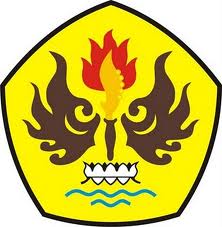 OlehANDRIAS BUDI CAHYA105060055PROGRAM STUDI PENDIDIKAN GURU SEKOLAH DASARFAKULTAS KEGURUAN DAN ILMU PENDIDIKANUNIVERSITAS PASUNDANBANDUNG2014